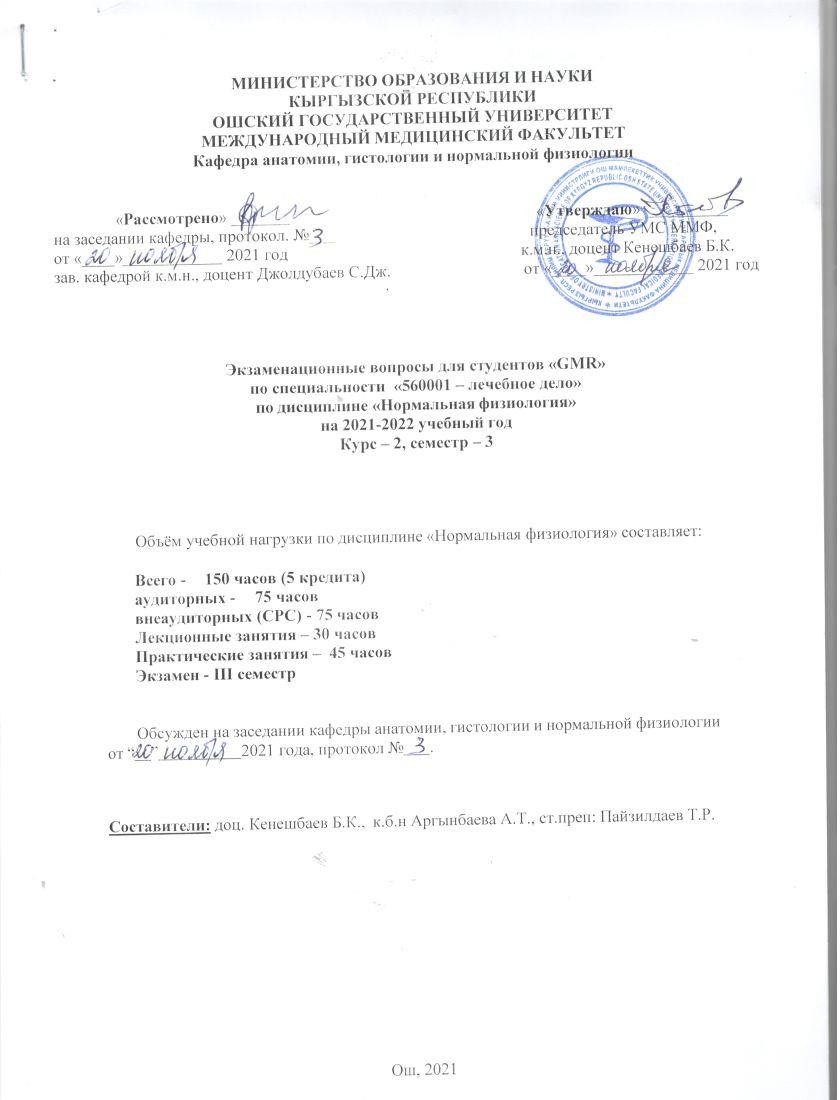 Физиология возбудимых тканей - 100 вопросовАктивная зона состоит из:	А) пресинаптической плотной полоски, около которой рядами расположены кальциевые 	каналы и синаптические пузырьки *	Б) актиновых филаментов и микротрубочек	В) резервного пула синаптических пузырьков	Г) митохондрийАмплитуда постсинаптического потенциала нервно-мышечного синапса:А) не зависит от количества высвобождаемого нейромедиатораБ) зависит от количества высвобождённого нейромедиатора только до порогового уровняВ) прямо пропорциональна количеству высвобожденного нейромедиатора *Биологический процесс, характеризующийся временной деполяризацией мембран клеток и изменением обменных процессов, называют:А) сокращениемБ) проведениемВ) торможениемГ) возбуждением *В каком направлении течёт локальный ток по поверхности нервного волокна при возбуждении какого-то его участка?А) От возбуждённого участка к невозбуждённому (от «- » к «+»)Б) От невозбуждённого участка к возбуждённому (от «+» к «-«) *В какую фазу одиночного сокращения мышечного волокна заканчивается потенциал действия?А) В фазу укороченияБ) В латентный период *В) В фазу расслабленияВ мышце получен пессимальный тетанус. Как нужно изменить частоту раздражения, чтобы амплитуда сокращения увеличилась?А) Уменьшить *Б) УвеличитьВ основе процесса аккомодации лежат процессы: инактивации калиевой и повышения натриевой проницаемостиА) инактивации натриевой и повышения калиевой проницаемости *Б) понижения калиевой проницаемостиВ) повышения натриевой проницаемостиВ фазу быстрой деполяризации потенциала действия увеличивается проницаемость мембраны для ионов:А) калияБ) магнияВ) натрия *Г) хлораВ чём заключается особое значение липидов для возбудимых клеток?А) Липиды - основная составная часть клеточных мембран *Б) Липиды обеспечивают генерацию потенциала действияВ) Липиды обеспечивают изолирующую функциюГ) Липиды входят в состав ионных каналов клеточных мембранВ эксперименте получен зубчатый тетанус. Нужно ли изменить частоту раздражения, чтобы получить гладкий тетанус?А) Частоту раздражения можно не менять, нужно увеличить силу токаБ) Нужно увеличить частоту *В) Нужно уменьшить частотуВнутренняя поверхность мембраны клетки по отношению к наружной в состоянии физиологического покоя заряжена:А) не заряженаБ) отрицательно *В) положительноГ) так же, как и наружнаяВозбуждение в безмиелиновых нервных волокнах распространяется:А) скачкообразно, перепрыгивая через участки, покрытие миелиномБ) в направлении движения аксоплазмыВ) электротоническиГ) непрерывно вдоль всей мембраны от возбуждённого участка к невозбуждённому, 	расположенному рядом *Возбуждение в миелинизированных нервных волокнах распространяется:А) непрерывно вдоль всей мембраны от возбуждённого участка к невозбуждённомуБ) в направлении движения аксоплазмыВ) электротоническиГ) скачкообразно, перепрыгивая через участки волокна, покрытые миелином *Возбуждённый участок ткани по отношению к невозбуждённому заряжен:А) отрицательно *Б) не заряженВ) так же, как и невозбуждённыйГ) положительноВозможно ли проведение нервных импульсов по нерву при блокаде натриевых каналов местными анестетиками или тетродотоксином?А) Нет *Б) В зависимости от исходного состояния мембраныВ) ДаВозникновение тормозного постсинаптического потенциала (ТПСП) определяют ионы:А) калия и хлора *Б) кальция и хлораВ) натрияВосходящая фаза потенциала действия связана с повышением проницаемости для ионов:А) натрия *Б) хлораВ) кальцияГ) калияВстроенная в клеточную мембрану белковая молекула, обеспечивающая избирательный переход ионов через мембрану с затратой энергии АТФ:А) ионный насос *Б) канал утечкиВ) неспецифический ионный каналГ) специфический ионный каналВторично-активный транспорт обеспечивает реабсорбцию веществ из канальца почки в кровь:А) против градиента концентрации, но без затраты энергии *Б) против электрохимического градиента с затратой энергииВ) по градиенту концентрации с использованием энергииГ) по градиенту концентрации без затраты энергииВыберите вещество, блокирующее тормозные синапсы.А) Стрихнин *Б) АдреналинВ) АцетилхолинэстеразаВыберите второй посредник, синтез которого осуществляет аденилатциклаза.А) ИнозитолтрифосфатБ) цГМФВ) цАМФ *Г) Арахидоновая кислотаВыберите второго посредника, синтез которого осуществляет гуанилатциклаза.А) ИнозитолтрифосфатБ) цГМФ *В) цАМФГ) Арахидоновая кислотаВыберите основной рецептор реализации кальциевого сигнала во всех клетках.А) ЦиклооксигеназаБ) Протеинкиназа АВ) Протеинкиназа СГ) Кальмодулин *Выберите правильную последовательность смены режима мышечных сокращений при увеличении частоты раздражения.А) Одиночное сокращение  - зубчатый тетанус - гладкий тетанус *Б) Гладкий тетанус  - одиночное сокращение - зубчатый тетанусВ) Зубчатый тетанус  - гладкий тетанус  - одиночное сокращениеВыберите правильную последовательность фаз одиночного мышечного сокращения.А) Латентный период  - фаза сокращения - фаза расслабления *Б) Фаза расслабления  - фаза сокращения - латентный периодВ) Фаза сокращения  - латентный период  - фаза расслабленияГде в покое в мышце существует наибольшая концентрация ионов кальция?А) В цистернах саркоплазматического ретикулума *Б) В аксоплазмеВ) В саркоплазмеГ) В сарколеммеГде возникает потенциал действия мышечного волокна?А) В околосинаптической области *Б) Около расположения холинорецепторовВ) На базальной мембране нервно-мышечного синапсаГ) В концевой пластинке мышечного волокнаГде при возбуждении мышцы существует наибольшая концентрация ионов кальция?А) В цистернах саркоплазматического ретикулума Б) В аксоплазмеВ) В саркоплазме *Г) В сарколеммеДля каких ионов мембрана мышечного волокна непроницаема в покое?А) Калия Б) Натрия *Для каких ионов мембрана мышечного волокна проницаема в покое?А) Калия *Б) НатрияЕсли клетка абсолютно рефрактерна, может ли она ответить на следующее раздражение?А) Нет *Б) В зависимости от исходного состоянияГ) ДаЕсли клетка относительно рефрактерна, может ли она ответить на следующее раздражение?А) Ответит, но только при условии, что раздражение будет сверхпороговым *Б) ДаВ) Нет За счёт чего при открытии хемовозбудимых каналов постсинаптической мембраны поток ионов натрия внутрь клетки превышает противоположный поток ионов калия?А) За счёт наличия более высокого градиента концентрации для ионов натрия *Б) На мембране существует разность потенциаловВ) Каналы для ионов натрия открываются более быстроГ) Каналы постсинаптической мембраны более проницаемы для ионов натрияЗакон, согласно которому возбудимая структура на пороговые и сверхпороговые раздражения отвечает максимально возможным ответом:А) закон «всё или ничего» * Б) физический электротонВ) катодическая депрессияГ) закон силыЗаполнение крупных синаптических пузырьков нейропептидами происходит в:А) митохондрияхБ) активной зонеВ) нервном окончанииГ) теле нервной клетки * Из саркоплазматического ретикулума при возбуждении высвобождаются ионы:А) кальция *Б) хлораВ) натрияГ) калияК какому типу ответов относят возбуждающий постсинаптический потенциал (ВПСП) и тормозный постсинаптический потенциал (ТПСП)?А) К локальному ответу *Б) К одиночному ответуВ) К распространяющемуся потенциалу действия К какому типу относят моторные нервные волокна, идущие к скелетным мышцам, и афферентные волокна от мышечных веретён?А) А-альфа *Б) СВ) ВК какому типу электрофизиологических ответов на раздражение относят потенциалы концевой пластинки?А) К локальному ответу *Б) К электротоническому потенциалуВ) К тормозному постсинаптическому потенциалу (ТПСП)Г) К распространяющемуся потенциалу действияК чему приводит сальтаторное (скачкообразное) проведение возбуждения в мякотных нервных волокнах?А) К увеличению скорости проведения потенциала действия (ПД) *Б) К уменьшению амплитуды ПДВ) К увеличению амплитуды ПДГ) К уменьшению скорости проведения ПДКак влияют на амплитуду и форму потенциала концевой пластинки ингибиторы ацетилхолинэстеразы?А) Повышают и растягивают *Б) Повышают и укорачиваютВ) Существенно не влияютГ) Понижают и укорачивают Как изменится амплитуда потенциала действия при его распространении в нервных волокнах?А) Не изменится *Б) УвеличитсяВ) УменьшитсяКак изменяется ионная проницаемость в мембране возбуждающего нервного окончания, если срабатывает контактирующий с ним тормозный нейрон?А) Увеличивается проницаемость для ионов хлора *Б) Увеличивается проницаемость для ионов натрияВ) Увеличивается проницаемость для ионов кальцияКак называют метод регистрации электрической активности целой скелетной мышцы?А) ЭлектромиограммойБ) ЭлектрокардиограммойВ) ЭлектроэнцефалограммойГ) ЭлектрокимограммойКак называют величину, до которой необходимо снизить мембранный потенциал нейрона, чтобы возник потенциал действия?А) Критическим уровнем деполяризации *Б) Положительным потенциаломВ) Равновесным потенциаломКак называют вещества, блокирующие действие нейромедиатора?А) Антагонистами *Б) Вторыми посредникамиВ) НейропептидамиГ) АгонистамиКак называют вещества, имитирующие действие нейромедиатора?А) Вторыми посредникамиБ) Агонистами *В) АнтагонистамиГ) G-белкамиКак называют мышечное тетаническое сокращение, имеющее наибольшую амплитуду?А) Оптимальное *Б) ИзометрическоеВ) ИзотоническоеГ) ПессимальноеКак называют период полного отсутствия возбудимости в фазу быстрой деполяризации?А) Абсолютной рефрактерностью *Б) Относительной рефрактерностьюВ) ГиперполяризациейГ) Субнормальной возбудимостьюКак называют постсинаптическую мембрану?А) Холинорецептивной *Б) ПотенциалочувствительнойВ) ИоноселективнойГ) ЭлектрогеннойКак называют сокращение отдельной миофибриллы или целой мышцы при частоте 1 импульс в секунду?А) одиночным мышечным сокращением *Б) оптимумомВ) гладким тетанусомГ) зубчатым тетанусомКак называют явление, при котором складываются сократительные эффекты отдельных миофибрилл?А) Суммацией *Б) ГенерациейВ) АдаптациейГ) АккомодациейКак связана скорость развития утомления с диаметром нервных волокон?А) Тонкие нервные волокна утомляются быстрее *Б) Более толстые нервные волокна утомляются быстрееВ) Нет никакой связиКак связаны величина пороговой силы раздражителя и возбудимость клетки?А) Обратно пропорционально *Б) Такой связи нетВ) Прямо пропорциональноКакая система вторых посредников опосредует эффекты дофамина?А) Система фосфолипазы А-альфаБ) Система фосфолипазы СВ) цГМФ-зависимаяГ) цАМФ-зависимая *Какая фаза возбудимости соответствует фазе следовой гиперполяризации потенциала действия?А) Субнормальная возбудимость *Б) Супернормальная возбудимостьВ) Относительная рефрактерностьГ) Абсолютная рефрактерностьКакая фаза возбудимости характерна для фазы быстрой деполяризации при генерации потенциала действия?А) Абсолютной рефрактерности *Б) Супернормальной возбудимостиВ) Субнормальной возбудимостиГ) Относительной рефрактерностиКакие из приведённых ниже рецепторов относят к метаботропным?А) Глутаматные ионотропныеБ) NMDA-рецепторыВ) МускариновыеГ) Никотиновые *Какие ионы находятся в цистерне саркоплазматического ретикулума?А) Кальция *Б) ХлораВ) КалияГ) НатрияКакие типы ионных каналов содержит постсинаптическая мембрана нервно-мышечного синапса?А) Хемовозбудимые *Б) МехановозбудимыеВ) ЭлектровозбудимыеКакие типы нервных волокон имеют миелиновую оболочку?А) А и В *Б) А и СВ) А, В и СГ) В и СКаков механизм блокады проведения возбуждения через синапс препаратом кураре?А) Образование прочного соединения с холинорецепторами *Б) Блокада высвобождения нейромедиатора из нервного окончанияВ) Блокада натриевых каналовГ) Ингибирование ацетилхолинэстеразыКаков механизм действия яда ботулинического токсина на синаптическую передачу?А) Блокада высвобождения нейромедиатора из нервного окончания *Б) Ингибирование фермента ацетилхолинэстеразыВ) Блокада натриевых каналовГ) Образование прочного соединения с холинорецепторамиКакова величина мембранного потенциала возбудимых клеток?А) От -50 до -90 мВ *Б) От -60 до -100 мВВ) От -30 до -50 мВГ) От -100 до -120 мВКакова длительность потенциала действия в мышечных клетках?А) 3-5 мс *Б) 0,5-1 мсВ) 300 мсГ) 20-30 мсКакова длительность потенциала действия в нервных клетках?А) 0,5-1 мс *Б) 300 мсВ) 5-10 мсГ) 20-30 мсКакова длительность фазы сокращения одиночного мышечного сокращения?А) 0,05 с *Б) 3 сВ) 0,5 сГ) 10 сКакова ионная природа возбуждающего постсинаптического потенциала (ВПСП)?А) Локальный процесс деполяризации *Б) Локальный процесс гиперполяризацииВ) Локальный процесс реполяризацииКакова ионная природа тормозного постсинаптического потенциала (ТПСП)?А) Локальный процесс гиперполяризации, т.е. увеличивается выход ионов калия (или вход 			ионов хлора) *Б) Локальный процесс реполяризацииВ) Локальный процесс деполяризации, т.е. вход ионов натрия в клеткуКакова связь между скоростью проведения возбуждения и диаметром нервного волокна?А) Прямо пропорциональная *Б) Обратно пропорциональнаяВ) Связи нетКакова скорость проведения возбуждения в волокнах типа В?А) 3-18 м/с *Б) 1-18 м/сВ) 0,5-3 м/сГ) 100-150 м/сКакова скорость проведения возбуждения в волокнах типа С?А) 0,5-3 м/с *Б) 20-50 м/сВ) 3-18 м/сГ) 50-100 м/сКакова судьба основной части холина в синаптической щели при расщеплении ацетилхолина?А) Захватывается обратно в нервную терминаль *Б) Расщепляется ацетилхолинэстеразойВ) Выходит в межклеточное пространствоГ) Остаётся в синаптической щелиКакое звено нервно-мышечного препарата утомляется быстрее?А) Синапс *Б) Нервное окончаниеВ) МышцаГ) НервКакое химическое соединение тормозит работу натрий-калиевого насоса?А) Уабаин *Б) Двухвалентные катионыВ) ВерапамилГ) ТетродотоксинКакой вид ионного канала блокируется двухвалентными катионами кальция и магния, а также верапамилом?А) Кальциевый *Б) ХлорныйВ) НатриевыйГ) КалиевыйКакой вид ионного канала блокируется тетраэтиламмонием и аминопиридинами?А) Калиевый *Б) НатриевыйВ) КальциевыйГ) ХлорныйКакой вид ионного канала блокируется тетродотоксином и местными анестетиками?А) Натриевый *Б) ХлорныйВ) КальциевыйГ) Калиевый Какой вид ионного транспорта обеспечивает фазу быстрой деполяризации?А) Пассивный *Б) Пассивный и активныйВ) АктивныйКакой вид ионного транспорта участвует в фазе реполяризации потенциала действия?А) Активный *Б) Пассивный и активныйВ) ПассивныйКакой вид ионных каналов содержит пресинаптическая мембрана?А) Электровозбудимые *Б) МехановозбудимыеВ) ХемовозбудимыеКакой ион участвует в активном транспорте многих мономеров?А) ХлораБ) КальцияВ) Натрия *Г) КалияКакую максимальную частоту может провести нервно-мышечный синапс?А) 100 Гц *Б) 300 ГцВ) 10 ГцГ) 500 ГцКакую максимальную частоту ритмического раздражения может воспроизводить нерв?А) 500 Гц *Б) 300 ГцВ) 20 ГцГ) 200 ГцКакую максимальную частоту ритмического раздражения может воспроизводить мышца?А) 200 Гц *Б) 400 ГцВ) 10 ГцГ) 100 ГцКратковременная слабая деполяризация постсинаптической мембраны при выделении отдельных квантов нейромедиатора - потенциал:А) миниатюрный потенциал концевой пластинки *Б) концевой пластинкиВ) тормозный постсинаптический *Г) возбуждающий постсинаптический Кто сформулировал принцип, согласно которому нейрон во всех своих синаптических окончаниях выделяет один и тот же нейромедиатор?А) Дейл *Б) ШеррингтонВ) СеченовМембрану, покрывающую нервное окончание, называют:А) пресинаптической *Б) синаптической щельюВ) субсинаптическойГ) постсинаптическойМетаботропные рецепторы АТФ связаны с:А) фосфолипазой А-альфаБ) гуанилатциклазойВ) аденилатциклазойГ) фосфолипазой С *Механизм экзоцитоза характеризуется:А) открытием ионных каналовБ) активацией протеинкиназВ) формированием временной поры (канала) в пресинаптической мембране *Г) встраиванием мембраны синаптической везикулы в пресинаптическуюМинимальную силу раздражителя, необходимую для возникновения ответной реакции, называют:А) пороговой *Б) субнормальнойВ) неадекватнойГ) субпороговойМожет ли выделение тормозного нейромедиатора вызвать появление потенциала действия в постсинаптической мембране?А) НетБ) Всё зависит от свойств постсинаптического нейрона *В) МожетМожет ли одно и то же вещество выполнять функции как тормозного, так и возбуждающего нейромедиатора?А) Может, например ГАМК и глицинБ) Не можетВ) Может, например ацетилхолин и катехоламины *Молекулярный механизм, обеспечивающий выведение из цитоплазмы ионов натрия и введение туда ионов калия, называют:А) натрий-калиевым насосом *Б) критическим уровнем деполяризацииВ) мембранным потенциаломГ) натриевым селективным каналомМонооксиды азота и углерода участвуют в метаболизме клетки, активируя:А) гуанилатциклазу *Б) аденилатциклазуВ) фосфолипазу СГ) фосфолипазу АМышца неподвижно закреплена своими концами. Какой тип сокращения можно наблюдать при её возбуждении?А) Изометрический *Б) ЭксцентрическийВ) КонцентрическийГ) ИзотоническийНазовите главного кандидата на роль Са-сенсора среди белков, осуществляющих экзоцитоз:А) Белок SNАР25Б) Синапсин IВ) СинаптобревинГ) Синаптотагмин *Назовите примеры тормозных нейромедиаторов.А) ГАМК, глицин *Б) Серотонин, ацетилхолинВ) Катехоламины, вещество РНазовите фермент, разрушающий ацетилхолин в синаптической щели.А) МоноаминооксидазаБ) Ацетил-коэнзим АВ) Ацетилхолинэстераза *Г) ХолинацетилтрансферазаНаименьшую продолжительность времени, в течение которого должен действовать стимул в одну реобазу (порог), чтобы вызвать раздражение, называют:А) полезным временем *Б) адаптациейВ) аккомодациейГ) хронаксиейФизиология крови - 41 вопросpH крови больного 7,0. Сделайте заключениеА) АлкалозБ) ГомеостазВ) Ацидоз *Г) НормаАгглютинацией называют:А) склеивание эритроцитов при смешивании крови несовместимых групп *Б) свёртывание крови при смешивании крови несовместимых группВ) разрушение эритроцитов при помещении их в гипотонический растворГ) разрушение лейкоцитов при смешивании крови несовместимых группАгглютинины входят в состав:А) эритроцитовБ) лейкоцитовВ) тромбоцитовГ) плазмы крови *Агглютиногены входят в состав:А) эритроцитов *Б) лейкоцитовВ) тромбоцитовГ) плазмы кровиАктивная реакция крови (pH) в норме равна:А) 7,35-7,45 *Б) 7,0-7,5В) 7,25-7,85Г) 7,9-8,0Антагонистом гепарина служит содержащийся в базофилах:А) анафилаксинБ) гепаринсульфатВ) тромбостенинГ) гистамин *Белки плазмы крови создают:А) осмотическое давлениеБ) онкотическое давление *В) гидростатическое давлениеГ) гемодинамическое давлениеВ каких процессах участвует фактор свёртывания крови XII (Хагемана)?А) В третьей фазе гемокоагуляцииБ) В ретракции и фибринолизеВ) В ретракции и второй фазе гемокоагуляцииГ) В фибринолизе и первой фазе вторичного гемостаза *В каких клеточных элементах крови содержится гепарин?А) В эритроцитахБ) В нейтрофилахВ) В тромбоцитахГ) В базофилах *В каком случае лейкоцитоз будет истинным?А) После едыБ) При физической нагрузкеВ) При воспалительных реакциях *Г) При стрессеВ первую фазу гемокоагуляции происходит:А) образование тромбинаБ) образование фибринаВ) образование протромбиназы *Г) фибринолизВ течение какого времени после образования сгустка крови заканчивается ретракция?А) 10-20 минБ) 1-2 минВ) 5-10 сГ) 2-3 ч *В третью фазу гемокоагуляции происходит:А) адгезия и агрегация тромбоцитовБ) фибринолизВ) образование протромбиназыГ) образование фибрина *Вещества, растворяющие тромб или препятствующие свёртыванию крови, называют:А) гемопоэтинамиБ) антителамиВ) коагулянтамиГ) антикоагулянтами *Внешний путь первой фазы гемокоагуляции (вторичного гемостаза) связан с:А) повреждением клеточных элементов и обнажением волокон коллагенаБ) адгезией тромбоцитовВ) выделением из тромбоцитов серотонина и норадреналинаГ) повреждением сосудистой стенки и окружающих тканей *Внутренний путь первой фазы гемокоагуляции (вторичного гемостаза) связан с:А) повреждением мембран клеточных элементов и обнажением волокон коллагена *Б) адгезией тромбоцитовВ) выделением из стенки сосудов серотонина и норадреналинаГ) повреждением стенки сосудов и окружающих тканейВо вторую фазу гемокоагуляции происходит:А) адгезия и агрегация тромбоцитовБ) образование тромбина *В) образование протромбиназыГ) ретракция сгустка и фибринолиз Время свёртывания крови может уменьшиться во время:А) умственной работыБ) эмоционального стресса *В) отдыхаГ) снаВыберите нормальную лейкоцитарную формулу для взрослого человека.А) Нейтрофилы - 55%, базофилы - 12%, эозинофилы - 2%, лимфоциты - 30%, моноциты - 1%Б) Нейтрофилы - 78%, базофилы - 1%, эозинофилы - 2%, лимфоциты - 18%, моноциты - 16%В) Нейтрофилы - 60%, базофилы - 0%, эозинофилы - 3%, лимфоциты - 32%, моноциты - 8% *Выберите соединение гемоглобина (Hb), обладающее наибольшей способностью присоединять углекислый газ.А) МетгемоглобинБ) HbSВ) Дезоксигемоглобин *Г) ОксигемоглобинГде происходят патологические изменения при резус-конфликте в случае беременности резус-отрицательной женщины резус-положительным плодом?А) В крови беременнойБ) Резус-конфликта может не бытьВ) В крови плода * Где синтезируется большинство факторов кроветворения?А) В печени *Б) В плазмеВ) В почкахГ) В селезёнкеГемофилия А (заболевание, при котором кровь не свёртывается) может возникнуть при:А) дефиците антигемофильного глобулина в плазме *Б) дефиците тромбопластина в тромбоцитахВ) отсутствии фибринстабилизирующего фактораГ) избыточном содержании антигемофильного глобулинаДля подсчёта количества лейкоцитов кровь разводят:А) 5% раствором цитрата натрияБ) жидкостью Тюрка *В) 0,9% раствором NaClГ) дистиллированной водойДля подсчёта эритроцитов в счётной камере Горяева кровь разводят:А) 4% раствором уксусной кислотыБ) 3% раствором NaCl *В) дистиллированной водойГ) 0,1 н раствором HClДля протекания всех фаз гемокоагуляции необходимо участие ионов:А) кальция *Б) хлораВ) натрияГ) калияЕсли нарушается процесс фибринолиза, возникает угроза развития:А) тромбоэмболии (закупорки сосудов тромбами) *Б) массивной кровопотериВ) гемотрансфузионного шокаГ) гемолиза эритроцитовЗа открытие какого явления И.И. Мечникову в 1908 г. была присуждена Нобелевская премия?А) ЛейкоцитозаБ) Гуморального иммунитетаВ) Фагоцитоза *Г) Противоопухолевого иммунитетаЗначение белков как буферной системы заключается в том, что они:А) осуществляют транспорт углекислого газаБ) препятствуют повышению концентрации ионов Н+ в кровиВ) в кислой среде ведут себя как щёлочи, а в щелочной - как кислоты *Г) поддерживают осмотическое давлениеК какой группе относится исследуемая кровь, если она агглютинируется стандартными сыворотками I и II групп?А) К IV группеБ) К III группе *В) Ко II группеГ) К I группеК какой группе относится исследуемая кровь, если она не агглютинируется стандартными сыворотками:А) К IV группеБ) К III группеВ) Ко II группеГ) К I группе *Тромбоциты образуются в:А) красном костном мозге *Б) селезёнкеВ) лимфатических узлах Тромбоциты разрушаются в:А) селезёнке *Б) красном костном мозге и селезёнкеВ) лимфатических узлахТромбоциты участвуют в:А) синтезе антикоагулянтов *Б) переносе кислорода и углекислого газаВ) процессах специфического иммунитетаГ) процессах фагоцитозаУ беременной СОЭ равна 36 мм/ч. Оцените данные анализа:А) норма *Б) патология Увеличение количества тромбоцитов в периферической крови называют:А) тромбоцитопениейБ) тромбоцитозом *Увеличение количества эритроцитов при адаптации к высокогорью связано с:А) изменением формы эритроцитовБ) замедлением распада эритроцитовВ) усилением синтеза эритроцитов *Г) улучшением кровоснабжения внутренних органовУкажите нормальное содержание гемоглобина в крови:А) У женщин 95-115 г/л, у мужчин 110-115 г/лБ) У женщин 120-150 г/л, у мужчин 130-160 г/л *В) У женщин 155-160 г/л, у мужчин 168-180 г/лГ) У женщин 100-110 г/л, у мужчин 120-125 г/лУменьшение количества тромбоцитов в периферической крови называют:А) тромбоцитозомБ) тромбоцитопенией *Функции базофилов:А) участие в свёртывании крови (внутренний путь)Б) фагоцитоз, синтез антителВ) фагоцитоз, образование гистаминаГ) образование гистамина и гепарина *Физиология ЖВС - 55 вопросовВ мозговом слое надпочечников синтезируются:А) половые гормоныБ) глюкокортикоидыВ) минералокортикоидыГ) адреналин, норадреналин *В паращитовидных железах синтезируется:А) тиреокальцитонинБ) тиреоидинВ) паратиреокрин *Г) тиротропинВ передней доле гипофиза синтезируется:А) меланоцитостимулирующий гормонБ) окситоцинВ) антидиуретический гормонГ) гормон роста *Влияние гормонов на внутриклеточные структуры осуществляется посредством:А) ионов калия и хлораБ) цАМФ и цГМФ *В) протонов водородаГ) собственных белков внутриклеточного пространстваВсё перечисленное служит местом образования эстрогенов, кроме:А) мозгового вещества надпочечников *Б) яичекВ) плацентыГ) зрелых фолликулов яичниковВыделение гормонов из организма происходит через:А) эндокринные железыБ) спинномозговую жидкостьВ) почки, потовые и слюнные железы *Г) лёгкиеГлюкокортикоиды выполняют следующие функции:А) регулируют содержание кальция и фосфораБ) регулируют водно-солевой обменВ) действуют на углеводный и жировой обмен *Г) участвуют в поддержании концентрации калия и натрияГормон мелатонин синтезируется в:А) гипоталамусеБ) задней доле гипофизаВ) передней доле гипофизаГ) эпифизе *Гормоны, оказывающие непосредственное влияние на геном клетки, представлены:А) пептидными гормонамиБ) паратиреокриномВ) катехоламинамиГ) стероидными гормонами *Действие каких гормонов приводит к интенсивному расщеплению жиров?А) паратиреокринаБ) альдостеронаВ) адреналина и норадреналина *Г) вазопрессина и окситоцина Задержка натрия в организме непосредственно связана с эффектом:А) альдостерона *Б) инсулинаВ) глюкагонаГ) антидиуретического гормонаК нежелезистым органам, содержащим эндокринные клетки и обладающим способностью синтезировать и секретировать гормоны, относят:А) паращитовидную железуБ) гипофизВ) поджелудочную железуГ) плаценту и гипоталамус *К стероидным гормонам относят:А) инсулин и адреналинБ) глюкагон и АКТГВ) тироксин и адреналинГ) глюкокортикоиды, минералокортикоиды, половые гормоны *К функциям плаценты относят всё перечисленное, кроме:А) секреции тестостерона *Б) секреции гонадотропина, женских половых гормоновВ) удаления продуктов жизнедеятельности плодаГ) питания плода К числу гормонов-производных аминокислот относят:А) грмон ростаБ) тиреоидные гормоны и адреналин *В) инсулин и глюкагонГ) половые гормоны и глюкокортикоидыКак влияют паратиреокрин и кальцитонин на диурез?А) Увеличивают *Б) Существенно не изменяютВ) УменьшаютКакие гормоны усиливают распад белков в тканях (особенно в мышцах)?А) Глюкокортикоиды *Б) Окситоцин и простагландиныВ) Гормон ростаГ) Вазопрессин и ангиотензинКакие клетки особенно чувствительны к понижению содержания глюкозы в крови?А) ГладкомышечныеБ) Скелетные мышечные волокнаВ) КардиомиоцитыГ) Нейроны ЦНС *Какое действие оказывает паратгормон?А) Регулирует обмен углеводовБ) Снижает содержание кальция в кровиВ) Регулирует обмен кальция и фосфора *Г) Усиливает обмен веществ и энергииКакое действие оказывает тиреокальцитонин?А) Усиливает реабсорбцию кальция в канальцах нефронаБ) Уменьшает содержание кальция в крови, активирует остеобласты *В) Повышает содержание кальция в кровиГ) Регулирует обмен углеводов, стимулирует синтез белковКакое действие преимущественно оказывает окситоцин?А) Активизирует процессы метаболизма в клетках эндометрия маткиБ) Регулирует диурезВ) Контролирует вторичные половые признакиГ) Стимулирует гладкую мускулатуру матки *Какое соединение в печени служит резервным депо глюкозы?А) ГлюкагонБ) КортизолВ) ИнсулинГ) Гликоген *Какой гормон регулирует вторую половину менструального цикла?А) ФолликулостимулирующийБ) Гормон ростаВ) Лютеинизирующий *Г) ТиреотропныйКакой гормон регулирует выделение глюкокортикоидов?А) ОкситоцинБ) ПролактинВ) Гормон ростаГ) АКТГ *Какой гормон регулирует первую половину менструального цикла?А) Гормон ростаБ) ПрогестеронВ) ЛютеинизирующийГ) Фолликулостимулирующий *Какой гормон секретируют кардиомиоциты предсердий сердца?А) ОкситоцинБ) АльдостеронВ) Антидиуретический гормонГ) Атриопептин *Какой гормон способен эффективно понижать содержание глюкозы в крови?А) Инсулин *Б) АнтидиуретическийВ) АльдостеронГ) ОкситоцинКакой гормон стимулирует синтез белков в организме?А) АльдостеронБ) ОкситоцинВ) Гормон роста *Г) ВазопрессинЛютеинизирующий гормон стимулирует:А) рост и созревание фолликулаБ) развитие жёлтого тела *В) образование мочиМенструальный цикл в среднем продолжается:А) 20-35 днейБ) 15-20 днейВ) 25-36 днейГ) 21-28 дней *Минералокортикоиды синтезируются в:А) клубочковой зоне коры надпочечников *Б) сетчатой зоне коры надпочечниковВ) мозговом веществе надпочечниковГ) пучковой зоне коры надпочечниковМужские половые гормоны обеспечивают в организме всё перечисленное, кроме:А) стимуляции лейкопоэза *Б) сперматогенезаВ) развития первичных и вторичных половых признаковГ) процессов дифференцировки в эмбриогенезеНормальное содержание глюкозы в крови:А) 40-50 ммоль/лБ) 3,58-6,05 ммоль/л *В) 1-2 ммоль/лГ) 10-20 ммоль/лОкситоцин синтезируется в:А) яичникеБ) аденогипофизеВ) гипоталамусе *Г) нейрогипофизеОсновная форма транспорта гормонов кровью - их перенос:А) в виде комплекса гемоглобина с железомБ) в виде комплекса со специфическими белками и микроэлементами плазмы *В) в виде комплекса с клеточными элементами кровиГ) в свободном видеОсновной гормон, преимущественно влияющий на углеводный обмен:А) паратгормонБ) инсулин *В) альдостеронГ) тироксинПри гипофункции коры надпочечников происходит:А) усиление выведения натрия из организма *Б) усиление выведения глюкозы из организмаВ) снижение выведения кальция из организмаГ) снижение выведения натрия из организмаПри эмоциональном стрессе повышается содержание катехоламинов в крови, так как при этом:А) повышается тонус симпатической нервной системы *Б) понижается секреторная активность хромаффинной тканиВ) повышается тонус скелетных мышцГ) понижается тонус парасимпатической нервной системыПрогестерон синтезируется в:А) пучковой зоне коры надпочечниковБ) жёлтом теле *В) гипофизеГ) мозговом веществе надпочечниковРегулирующее влияние ЦНС на железы внутренней секреции осуществляется через:А) мозжечокБ) кору больших полушарийВ) таламусГ) гипоталамус *Рецепторы гормонов находятся в:А) фибриногенеБ) мембране клеток органов-мишеней *В) транспортном белке кровиГ) гемоглобинеСекрецию тестостерона регулирует:А) все перечисленные органыБ) щитовидная железаВ) гипофиз *Г) поджелудочная железаСекреция альдостерона усиливается при:А) гипонатриемии и гиперкалиемии *Б) гиперкальциемии и гиперкалиемииВ) гипернатриемии и гипокалиемииГ) гипокальциемии и гипернатриемииСтруктуру, синтезирующую гормон, необходимый для подготовки слизистой оболочки матки к оплодотворению, называют:А) маточными трубамиБ) фолликуломВ) жёлтым телом *Г) плацентой Нормальная беременность длится в среднем:А) 310 днейБ) 240 днейВ) 350 днейГ) 270 дней * При беременности значительно усиливается деятельность всех перечисленных органов, кроме:А) щитовидной и паращитовидных желёзБ) поджелудочной железы *В) гипофизаГ) яичниковТироксин синтезируется в:А) надпочечникахБ) гипофизеВ) щитовидной железе *Г) паращитовидной железеТропными называют гормоны, влияющие на синтез и секрецию:А) гормонов периферических эндокринных желёз *Б) желудочного сокаВ) гормонов гипоталамусаГ) гормонов гипофизаФолликулостимулирующий гормон регулирует:А) увеличение роста молочной железыБ) развитие жёлтого телаВ) гиперплазию маткиГ) рост и развитие фолликула *Центр нервно-гуморальной регуляции женской репродуктивной функции: А) подкорковые ядра Б) кора больших полушарий В) таламус Г) гипоталамус * Эндотелин, образующийся в эндотелии сосудов, как местный гормон, оказывает: А) сосудосуживающее и сосудорасширяющее действия Б) не оказывает существенного влияния В) сосудорасширяющее действие Г) сосудосуживающее действие *Эстрогены необходимы для всех перечисленных процессов, кроме: А) развития и дифференцировки плода Б) стимуляции эритропоэза *В) оплодотворения и имплантации Г) реализации полового поведения  Правило для расчёта предполагаемой даты родов основывается на всех указанных положениях, КРОМЕ:А) Менструальные циклы регулярныБ) Продолжительность беременности - 280 днейВ) До беременности применялись пероральные контрацептивы *Г) Зачатие произошло в середине цикла Дефицит какого из перечисленных веществ вероятнее всего испытывает беременная женщина-вегетарианка?А) КальцийБ) Фолиевая кислотаВ) Белок Г) Витамин B12 *У женщины при посещении врача 12 июня 2020 г. тест на беременность положительный. У неё регулярный 35-дневный цикл, последняя менструация была с 1 по 4 апреля 2020 г. Предполагаемый срок родов:А) 1 января 2021 г.Б) 8 января 2021 г.В) 15 января 2021 г.  *Г) 22 января 2021 г. Физиология НС - 75 вопросовАдаптация рецептора при длительном действии на него раздражителя заключается в:	А) уменьшении порога раздражения	Б) уменьшении возбудимости рецептора *	В) увеличении возбудимости рецептора	Г) не изменяетсяАксоны каких клеток сетчатки образуют зрительный нерв?А) АмакринныхБ) ГоризонтальныхВ) БиполярныхГ) Ганглиозных *Анализатор - единая система, включающая:А) органы чувствБ) периферический рецепторный аппарат, проводниковый отдел и центральный корковый отдел *В) периферический рецепторный аппарат и проводниковый отделГ) проводниковый отдел и центральный корковый отделБинокулярное зрение обеспечивает:А) фокусировку лучей на сетчаткеБ) фокусировку лучей перед сетчаткойВ) фокусировку лучей за сетчаткойГ) объёмное видение *Близорукость корректируют при помощи:А) цилиндрических линзБ) астигматических линзВ) двояковыпуклых линзГ) двояковогнутых линз *Болевые рецепторы:А) тельца МайсснераБ) колбы КраузеВ) свободные нервные окончания *Г) тельца РуффиниВ коже более глубоко локализуются:А) холодовые рецепторыБ) тепловые рецепторы *В) тельца ПачиниГ) тельца МайсснераВ какой области коры осуществляется анализ вкусовой информации?А) В прецентральной извилинеБ) В гиппокампеВ) В постцентральной извилине *Г) В зубчатой извилинеВ какой последовательности обонятельная информация направляется в мозг?А) Обонятельные нервы  - обонятельные луковицы  - обонятельный тракт - обонятельный 		треугольник - переднее продырявленное вещество – гиппокамп *Б) Обонятельный тракт - обонятельные луковицы  - обонятельные нервы  - обонятельный 		треугольник  - переднее продырявленное вещество  - гиппокампВ) Обонятельные луковицы - обонятельный треугольник  - переднее продырявленное 	вещество - обонятельные нервы  - гиппокампВ рецепторе зрительного анализатора при формировании рецепторного потенциала мембрана:А) реполяризуетсяБ) деполяризуетсяВ) гиперполяризуется *Г) не изменяетсяВ рецепторе слухового анализатора при формировании рецепторного потенциала мембрана:А) реполяризуетсяБ) деполяризуется *В) гиперполяризуетсяГ) не изменяетсяВозбуждение рецепторов в кортиевом органе возникает при:А) деформации барабанной перепонкиБ) деформации волосковых клеток *В) колебании барабанной перепонкиГ) колебании перилимфыВозбуждение сухожильного органа Гольджи приведёт к:А) сокращению экстрафузальных мышечных волоконБ) расслаблению экстрафузальных мышечных волокон *В) сокращению интрафузальных мышечных волоконГ) сокращению экстрафузальных мышечных волоконВосприятие боли, возникающее в результате повреждения тканей организма, называют:А) ноцицепцией *Б) иррадиациейВ) аналгезиейГ) перцепциейВысший уровень взаимодействия анализаторов:А) бульбарныйБ) стволовойВ) кортикальныйГ) таламическийЗапись суммарной электрической активности фоторецепторов сетчатки называют:А) электроретинограммой *Б) электрокардиограммойВ) электроэнцефалограммойГ) кимограммойИзбирательную чувствительность рецептора к действию определённого раздражителя называют:А) специфичностью *Б) аккомодациейВ) возбудимостьюГ) адаптациейИнтрафузальные мышечные волокна выполняют функцию:А) обеспечения слабого сокращенияБ) обеспечения чувствительности мышечного веретена к растяжению *В) расслабления мышцыГ) сокращению мышцыК звукопроводящим образованиям слухового анализатора относят:А) барабанную перепонку, молоточек, наковальню, стремечко *Б) евстахиеву трубу, преддвериеВ) кортиев орган, полукружные протокиГ) ушную раковину, евстахиеву трубуК какому вкусу наиболее быстро наступает адаптация?А) К сладкому *Б) К горькомуВ) К вкусу глутаматаГ) К кисломуК какому типу относят обонятельное восприятие?А) К интерорецептивномуБ) К проприорецептивномуВ) К контактномуГ) К дистантному *К какому типу относят рецепторные клетки вкусового анализатора?А) К обоим перечисленнымБ) Ни к одному из перечисленныхВ) К вторичночувствующим *Г) К первичночувствующимК какому типу относят рецепторные клетки обонятельного анализатора?А) К обоим перечисленнымБ) Ни к одному из перечисленныхВ) К вторичночувствующимГ) К первичночувствующим *К первичночувствующим рецепторам относят:А) вкусовые почкиБ) волосковые клетки улиткиВ) тактильные рецепторыГ) фоторецепторы сетчатки *К рецепторам, практически не обладающим адаптацией, относят:А) температурныеБ) вестибулярные *В) вкусовыеГ) тактильные К рецепторному отделу слухового анализатора относят:А) волосковые клетки *Б) барабанную перепонкуВ) полукружные протокиГ) совокупность образований внутреннего ухаКакие рецепторы составляют жёлтое пятно сетчатки?А) ПалочкиБ) Колбочки *В) Волосковые клеткиГ) ВкусовыеКакие структуры коры головного мозга участвуют в анализе обонятельной информации?А) Гиппокамп, крючок *Б) Верхняя височная извилинаВ) Постцентральная извилинаГ) Прецентральная извилинаКаким ионам отводят основную роль в генерации рецепторного потенциала при ощущении солёного вкуса?А) Ca2+Б) K+ и Cl-В) Na+ и Ca2+ *Г) Na+ и Cl-Каким ионам отводят основную роль в генерации рецепторного потенциала при ощущении кислого?А) Ca2+Б) Н+ *В) Na+Г) CI-Ко вторичночувствующим рецепторам относят:А) интрафузальные мышечные волокнаБ) фоторецепторы сетчатки *В) тактильныеГ) обонятельныеКорковое представительство вкусового анализатора находится в:А) постцентральной извилине *Б) гиппокампе, грушевидной кореВ) затылочной области корыГ) мозжечкеКорковое представительство обонятельного анализатора находится в:А) гиппокампе, грушевидной коре *Б) затылочной области корыВ) теменной области корыГ) соматосенсорной зоне корыКорковое представительство слухового анализатора находится в:А) височной области *Б) теменных доляхВ) затылочной областиГ) соматосенсорной кореКорковое представительство температурного анализатора находится в:А) сенсорной зоне коры *Б) гиппокампеВ) затылочной области корыГ) височной области корыМаксимальным пространственным порогом обладает:А) спина *Б) предплечьеВ) тыльная сторона кистиГ) палец рукиМесто выхода зрительного нерва из глазного яблока называют:А) слепым пятном *Б) центральной ямкойВ) конечным путёмГ) жёлтым пятномМеханизм аккомодации глаза состоит в изменении:А) кривизны хрусталика *Б) количества палочекВ) количества активных рецепторовГ) диаметра зрачкаМинимальное расстояние между двумя точками, при одновременном раздражении которых возникает ощущение двух прикосновений, называют:А) пространственным порогом *Б) пороговой силойВ) порогом раздраженияГ) порогом чувствительностиМинимальным пространственным порогом обладает:А) палец руки *Б) предплечьеВ) подошвенная часть стопыГ) спинаНа единицу поверхности кожи приходится больше:А) тепловых рецепторовБ) холодовых рецепторов *В) болевых рецепторовГ) механических рецепторовНа периферии сетчатки больше:А) колбочекБ) палочек *В) биполярных клетокГ) амакриновых клетокНейромедиатор, наиболее часто секретируемый во вторичночувствующих рецепторах:А) ацетилхолин *Б) гистаминВ) серотонинГ) норадреналинНеодинаковое преломление лучей разными участками роговицы называют:А) астигматизмом *Б) пресбиопиейВ) аккомодациейГ) рефракциейОбласть восприятия человеком звуковых колебаний находится в диапазоне:А) 16-20 000 Гц *Б) 1-10 000 Гц В) 10-2000 ГцГ) 6-2000 ГцПовышение чувствительности глаза в темноте связано с:А) распадом йодопсина *Б) синтезом йодопсинаВ) синтезом родопсинаГ) распадом родопсинаПравильная последовательность обработки информации в обонятельном анализаторе:А) обонятельная луковица  - передний мозг *Б) обонятельная луковица  - средний мозг  - передний мозгВ) обонятельная луковица  - таламус, передний мозгГ) обонятельная луковица - продолговатый мозгПреобразование стимула в нервный импульс в рецепторе называют:А) первичным кодированием *Б) сенсибилизациейВ) декодированиемГ) адаптациейПри миопии (близорукости) главный фокус находится:А) перед сетчаткой *Б) на сетчаткеВ) за сетчаткойГ) в слепом пятнеПри пресбиопии (дальнозоркости) главный фокус находится:А) за сетчаткой *Б) перед сетчаткойВ) на сетчаткеГ) в слепом пятнеПространство, видимое одним глазом при фиксации взора, называют:А) полем зрения *Б) рецептивным полемВ) пространственным порогомГ) остротой зренияРеакцию зрачка на действие света, проявляющуюся в его сужении, называют:А) зрачковым рефлексом *Б) рефракцией зренияВ) астигматизмомГ) аккомодациейРецепторные обонятельные клетки относят к:А) вторичночувствующимБ) первичночувствующим *В) интерорецепторамГ) проприорецепторамРецепторный потенциал в структурах вкусовой луковицы возникает:А) во вкусовой клетке *Б) в микроворсинкахВ) в опорных клеткахГ) во вкусовом каналеРецепторы растяжения мышцы:А) мышечные веретёна *Б) колбы КраузеВ) диски МеркеляГ) тельца МайсснераРецепторы, специализированные к восприятию нескольких видов раздражителя:А) полимодальные *Б) эффекторныеВ) сенсорныеГ) специфические С какими ионами связывают механизмы адаптации обонятельного анализатора к пахучим веществам?А) Сl -Б) Са 2+ *В) К+Г) Na+С какого события начинается процесс, приводящий к возникновению импульсов в первичночувствующих рецепторах?А) Возникновение рецепторного потенциала *Б) Электротоническое распространение рецепторного потенциала к аксону сенсорного нейронаВ) Взаимодействие раздражителя с мембранойГ) Генерация потенциала действияСила раздражителя кодируется в нейроне:А) частотой импульсов *Б) длительностью импульсовВ) амплитудой импульсовГ) амплитудой рецепторного потенциалаСовокупность рецепторов, раздражение которых вызывает возбуждение одной ганглиозной клетки сетчатки, называют:А) рецептивным полем *Б) слепым пятномВ) жёлтым пятномГ) центральной ямкойСпециализированные структуры, воспринимающие действие раздражителя:А) синапсыБ) сенсорные системыВ) рецепторы *Г) анализаторыСпособность глаза настраиваться на чёткое видение предметов в зависимости от их удалённости называют:А) аккомодацией *Б) остротой зренияВ) пресбиопиейГ) астигматизмомСпособность глаза различать две светящиеся точки, проекции которых падают на сетчатку под углом в одну минуту, называют:А) нормальной остротой зрения *Б) рефракцией глазаВ) пресбиопиейГ) астигматизмомСпособность рецепторов приспосабливаться к постоянно действующему раздражителю называют:А) аккомодациейБ) модальностьюВ) адаптацией *Г) кодированиемСтарческая дальнозоркость обусловлена:А) потерей эластичности хрусталика *Б) рефракцией зренияВ) неодинаковым радиусом кривизны хрусталикаГ) снижением количества палочекСухожильный орган Гольджи расположен:А) в сухожилиях мышц *Б) среди экстрафузальных мышечных волоконВ) в дистальных отделах интрафузальных волокон Г) в ядерной сумке интрафузальных волоконУкажите рецепторную обонятельную структуру:А) Эпителиальные клеткиБ) Биполярные нейроны *В) Псевдоуниполярные нейроныГ) Обонятельные луковицыЦентр зрительного анализатора локализован в области коры: А) затылочной *Б) теменной В) височной Г) соматосенсорной Частота возникновения импульсов в рецепторах в процессе их адаптации: А) уменьшается * Б) не изменяется В) увеличивается Г) сильно увеличиваетсяВ основе долговременной памяти лежит:А) возникновение доминантного очага в коре больших полушарийБ) циркуляция импульсных потоков по замкнутым цепям нейроновВ) реципрокное торможениеГ) активация синтеза мРНК и белков *Для быстрой фазы сна характерно всё перечисленное, кроме:А) увеличения АДБ) учащения дыханияВ) замедления сердцебиения *Г) быстрых движений глазКакой ритм характерен для медленной фазы сна?А) дельта –ритм *Б) бета - ритмВ) альфа - ритмМеханизм краткосрочной памяти представлен:А) реверберацией возбуждений по замкнутым нейронным цепям *Б) посттетанической потенциациейВ) активацией синтеза белковГ) ресинтезом и транскрипцией мРНКМеханизмы памяти реализуются при участии нейромедиаторов:А) глицина, ГАМКБ) дофамина, АТФВ) ацетилхолина, глутамата *Г) ресинтезом и транскрипцией мРНКСвойство организма запечатлевать события, произошедшие в жизни человека, называют:А) памятью *Б) мотивациейВ) сознаниемГ) эмоциямиСостояние активности и бодрствования отражает на электроэнцефалограмме:А) альфа-ритм *Б) бета-ритмВ) гамма-ритмГ) дельта-ритмФизиология ЦНС - 81 вопросВ каких рогах спинного мозга расположены тела альфа-мотонейронов?А) В заднихБ) В боковыхВ) В передних *Г) В дорсальныхВ какой части нейрона возникает потенциал действия?А) В мембране аксонаБ) В нервном окончанииВ) В аксонном холмике *Г) В теле нейронаВ спинном мозге замыкаются дуги всех перечисленных рефлексов, кроме:А) локтевогоБ) подошвенногоВ) выпрямительного *Г) сгибательногоВлияние красного ядра на ядро Дейтерса (латеральное вестибулярное):А) несущественноеБ) возбуждающееВ) тормозное *Г) не влияетВозбуждение в нервном центре распространяется:А) от эфферентного нейрона через промежуточные к афферентномуБ) от промежуточных нейронов через эфферентный к афферентномуВ) от промежуточных нейронов через афферентный к эфферентномуГ) от афферентного нейрона через промежуточные к эфферентному *Возбуждение гамма- мотонейронов приведёт к:А) сокращению экстрафузальных мышечных волоконБ) расслаблению экстрафузальных мышечных волоконВ) сокращению интрафузальных мышечных волокон *Г) расслаблению интрафузальных мышечных волокон *Выберите название мотонейрона и иннервируемых им мышечных волокон.А) Двигательная единица *Б) СинапсВ) РеспиронГ) АксонГде расположено тело афферентного нейрона?А) В спинномозговых ганглиях *Б) В боковых рогах спинного мозгаВ) В передних рогах спинного мозгаГ) В задних рогах спинного мозгаГде расположено тело эфферентного (двигательного) нейрона?А) В спинномозговых ганглияхБ) В боковых рогах спинного мозгаВ) В передних рогах спинного мозга *Г) В спинномозговых ганглиях Для нейронов доминантного очага возбуждения характерно всё перечисленное, кроме:А) низкой лабильности *Б) способности к трансформации ритма возбужденияВ) способности к суммации возбужденийГ) высокой лабильностиЗначение реципрокного торможения заключается в:А) обеспечении координации работы центров мышц-антагонистов *Б) освобождении ЦНС от переработки несущественной информацииВ) выполнении защитной функцииГ) сокращении мышц-антагонистовИз каких нейронов состоит двухнейронная рефлекторная дуга?А) Из афферентного и эфферентного *Б) Из моторного и вставочногоВ) Из контактного и афферентногоГ) Из моторного и контактногоИнтегративная деятельность нейрона заключается в:А) суммации всех постсинаптических потенциалов, возникающих на его мембранеБ) связи с другими нейронами посредством отростков *В) посттетанической потенциацииГ) генерации ПДК какому типу рефлексов относят сухожильный рефлекс, или рефлекс растяжения?А) К моносинаптическому *Б) К полисинаптическомуВ) К центральномуГ) К защитномуК основным структурам среднего мозга не относят:А) ядра блуждающего и тройничного нервов, четверохолмиеБ) зубчатое и промежуточное ядраВ) четверохолмие, красное ядро, чёрное вещество, ядра глазодвигательного и блокового 				нервов, ретикулярную формацию *Г) Все вышеперечисленноеК чему приводит перекрытие синаптических полей нервных центров, образуемых афферентными частями взаимодействующих рефлексов?А) К окклюзии рефлексов *Б) Не влияет на взаимодействие рефлексовВ) К облегчению рефлексовГ) К усилению рефлексовК чему приводит раздражение структур среднего мозга лягушки в опыте Сеченова?А) К торможению спинальных реакций *Б) К усилению рефлексов спинного мозгаВ) К растормаживанию спинномозговых рефлексовГ) К остановке сердца лягушкиКак называют нейроны, воспринимающие сигналы в рецепторах органов чувств и передающие их в ЦНС?А) Афферентными *Б) ВегетативнымиВ) ЭфферентнымиГ) ВставочнымиКак называют нервные волокна, несущие информацию от ЦНС к периферии?А) Афферентными (центростремительными)Б) Эфферентными (центробежными) *В) ВегетативнымиГ) ВставочнымиКак называют нервные волокна, несущие информацию с периферии в ЦНС?А) Центробежными (эфферентными)Б) Центростремительными (афферентными) *В) ВегетативнымиГ) Вставочными Как называют способность мотонейрона устанавливать многочисленные синаптические связи?А) Дивергенцией *Б) КонвергенциейВ) ОкклюзиейГ) ИррадиациейКак называют схождение различных путей проведения нервных импульсов на одной и той же нервной клетке?А) ДивергенциейБ) Конвергенцией *В) ОкклюзиейГ) ИррадиациейКакие виды суммации характерны для центральных нейронов?А) Пространственная и временная *Б) Суммация потенциалов действияВ) Полная и неполнаяГ) Суммация возбужденияКакие жизненно важные центры расположены в продолговатом мозге?А) защитных рефлексов, боли, глазодвигательныйБ) дыхательный, координации движенийВ) дыхательный, сосудодвигательный, регуляции сердечной деятельности, пищеварения, 				защитных рефлексов *Г) координации движений, боли, глазодвигательныйКакие функции не характерны для гипоталамуса?А) Регуляция водно-солевого обменаБ) ТерморегуляцияВ) Регуляция вегетативных функцийГ) Реализация статокинетических рефлексов *Какие функции не характерны для лимбической системы?А) Формирование памяти и эмоцийБ) Регуляция гомеостазаВ) Участие в образовании условных рефлексов *Г) Регуляция вегетативных процессовКакой нейромедиатор возбуждает клетки Реншоу?А) Ацетилхолин *Б) ГлицинВ) СеротонинГ) НорадреналинКакой нейромедиатор выделяют нервные клетки чёрного вещества?А) Дофамин *Б) НорадреналинВ) СеротонинГ) Ацетилхолин Какой нейромедиатор высвобождают нервные окончания вставочных клеток Реншоу?А) Глицин *Б) АцетилхолинВ) ГАМКГ) СеротонинКакой нейрон коры больших полушарий участвует в формировании кортикоспинального тракта?А) Звёздчатая клеткаБ) Клетка ПуркиньеВ) Гигантская пирамидная клетка Беца *Г) Клетка РеншоуКакой нейрон спинного мозга участвует в формировании торможения?А) Альфа-мотонейронБ) Пирамидная клеткаВ) Клетка ПуркиньеГ) Клетка Реншоу *Какой эфферентный нейрон передних рогов спинного мозга иннервирует сократительные элементы интрафузальных мышечных волокон?А) гамма-мотонейрон *Б) бета-мотонейронВ) альфа-мотонейронГ) Пирамидная клеткаКакой эфферентный нейрон передних рогов спинного мозга иннервирует экстрафузальные мышечные волокна?А) альфа-мотонейрон *Б) гамма-мотонейрон В) Клетка РеншоуГ) Пирамидная клеткаКто открыл явление торможения в ЦНС?А) Сеченов *Б) ШеррингтонВ) ВведенскийГ) ПавловНа какие структуры ЦНС действуют снотворные средства?А) На ядра мозжечкаБ) На восходящую активирующую систему ретикулярной формации *В) На нисходящую активирующую систему ретикулярной формацииГ) На ствол мозгаНазовите нейрон коры мозжечка, тормозящий деятельность ядер самого мозжечка и вестибулярные ядра продолговатого мозга.А) Клетка Пуркинье *Б) Клетка ГольджиВ) Клетка РеншоуГ) Пирамидная клеткаНейромедиатор, выделяемый пресинаптическими окончаниями тормозных синапсов, изменяет свойства постсинаптической мембраны так, что способность нейрона генерировать возбуждение подавляется. Как называют это явление?А) Постсинаптическим торможением *Б) Пессимальным торможениемВ) Пресинаптическим торможениемГ) ТорможениемНервные центры не обладают свойством:А) двустороннего проведения возбуждения *Б) способности к трансформации ритмаВ) высокой чувствительности к химическим раздражителямГ) пластичностиНервный центр:А) осуществляет анализ и синтез полученной информации *Б) доставляет информацию о работе эффектораВ) воспринимает и сохраняет информациюГ) воспринимает энергию раздражителя и преобразует её в нервный импульсНервным центром называют морфо-функциональное объединение нервных клеток:А) необходимых и достаточных для регуляции определённой функции *Б) необходимых и достаточных для восприятия и сохранения информацииВ) необходимых для восприятия информацииГ) доставляет информацию о работе эффектораО развитии торможения в опыте Сеченова на лягушке судят по:А) увеличению времени спинального рефлекса *Б) замедлению сердцебиения с последующей остановкой сердцаВ) появлению судорог лапкиГ) все вышеперечисленноеОдин мотонейрон может получать импульсы от нескольких афферентных нейронов благодаря:А) конвергенции *Б) дивергенцииВ) афферентному синтезуГ) иррадиацииОсновная функция аксонов:А) проведение информации от тела нервной клетки к эффектору *Б) инактивация нейромедиатораВ) проведение информации к телу нервной клеткиГ) все вышеперечисленноеОсновная функция дендритов:А) проведение информации к телу нервной клетки *Б) выделение нейромедиатораВ) проведение информации от тела нервной клетки к эффекторуГ) все вышеперечисленноеОсновные ядра мозжечка:А) зубчатое, супраоптическоеБ) красное, вестибулярноеВ) голубое, шаровидноеГ) зубчатое, пробковидное, шаровидное, ядро шатра *По закону Белла-Мажанди:А) передние рога спинного мозга - двигательные, задние – чувствительные *Б) боковые рога спинного мозга - чувствительные, передние - двигательныеВ) передние рога спинного мозга - чувствительные, задние - двигательныеГ) боковые рога спинного мозга -двигательные , передние - чувствительныеПод трансформацией ритма возбуждения понимают:А) увеличение или уменьшение количества импульсов *Б) беспорядочное распространение возбуждения в ЦНСВ) циркуляцию импульсов по замкнутым нейронным цепямГ) направление распространения возбуждения в ЦНСПревышение эффекта одновременного действия двух слабых афферентных возбуждений над суммой их раздельных эффектов называют:А) облегчением *Б) иррадиациейВ) трансформациейГ) суммациейПри длительном раздражении кожи лапки лягушки рефлекторное отдёргивание лапки прекращается из-за развития утомления в:А) нервном центре рефлекса *Б) нервно-мышечных синапсахВ) мышцах лапкиГ) в рецепторах кожиПри недостаточности мозжечка не наблюдают:А) потери сознания *Б) вегетативных расстройствВ) изменения мышечного тонусаГ) нарушения координации движенийПри перерезке передних корешков спинного мозга мышечный тонус:А) исчезнет *Б) значительно уменьшитсяВ) разгибателей усилитсяГ) практически не изменитсяПри перерезке путей между красным ядром и вестибулярным ядром (ядром Дейтерса) мышечный тонус:А) мышц-разгибателей станет выше тонуса сгибателей *Б) значительно уменьшитсяВ) исчезнетГ) практически не изменитсяПри усилении раздражения расширяется рецептивное поле рефлекса, а в рефлекс вовлекается большее количество центральных нейронов. Как называют это явление?А) Иррадиацией *Б) Временной суммациейВ) Пространственной суммациейГ) КоординациейПриведите примеры тормозных нейронов.А) Грушевидные нейроны Пуркинье и клетки Реншоу *Б) Нейроны базальных ганглиев и пирамидные нейроныВ) Нейроны вегетативных ганглиев и клетки РеншоуГ) Нейроны вегетативных ганглиевПринцип общего конечного пути в координационной деятельности характерен:А) для любого отдела ЦНС *Б) только для высших отделов ЦНСВ) только для мотонейронов спинного мозгаГ) все вышеперечисленноеРаздражение какого отдела головного мозга лягушки в опыте Сеченова приводит к торможению спинальных рефлексов?А) Структур среднего мозга *Б) Продолговатого мозгаВ) Коры больших полушарий мозгаГ) ГипоталамусаРефлексы, возникающие для поддержания позы при движении, называют:А) соматическимиБ) кинетическимиВ) статокинетическими *Г) статическимиРефлексы, возникающие для поддержания позы, называют:А) статическими *Б) статокинетическимиВ) кинетическимиГ) соматическимиРефлекторные дуги каких рефлексов замыкаются на уровне спинного мозга?А) Сухожильные, растяжения, сгибательные, разгибательные *Б) СтатокинетическиеВ) Выпрямления, лабиринтные, ориентировочныеГ) УсловныеРефлекторный центр непроизвольного мочеиспускания находится в:		   А) крестцовом отделе спинного мозга *Б) мозжечкеВ) продолговатом мозгеГ) таламусеРоль звена обратной афферентации заключается в обеспечении:А) оценки результата рефлекса *Б) распространения возбуждения от афферентного звена к эфферентномуВ) морфологического соединения нервного центра с эффекторомГ) все вышеперечисленноеС каким вышележащим отделом ЦНС осуществляется связь чёрного вещества?А) С базальными ганглиями *Б) С таламусомВ) С гипоталамусомГ) С корой больших полушарийСимптомокомплекс, характеризующийся ограничением произвольных движений и дрожанием конечностей в покое, - синдром Паркинсона - связан с:А) дефицитом ГАМК в нервной системеБ) избыточной и длительной активацией нейроновВ) повышенной активностью дофаминергических нейроновГ) дегенерацией дофаминергических нейронов *Сколько вставочных (контактных) нейронов содержит рефлекторная дуга, состоящая из четырёх нейронов?А) Два *Б) ТриВ) ЧетыреГ) ДесятьСколько нейронов содержит простейшая рефлекторная дуга?А) Два *Б) ЧетыреВ) ТриГ) ВосемьСколько центральных синапсов содержит простейшая рефлекторная дуга?А) Один *Б) ДваВ) ТриГ) Ни одногоСокращение мышц-сгибателей при одновременном расслаблении мышц-разгибателей возможно в результате:А) активного отдыхаБ) облегченияВ) отрицательной индукцииГ) реципрокного торможения *Средний мозг:А) участвует в регуляции мышечного тонуса, координации движений, регуляции 					вегетативных функцийБ) служит главным коллектором информации, поступающей от органов чувств к коре 				больших полушарийВ) участвует в регуляции мышечного тонуса, осуществлении выпрямительных, 				статокинетических, ориентировочных зрительных и слуховых рефлексов *Г) регулирует циркадный ритмТаламус принимает участие в анализе всех видов чувствительности, кроме:А) болевойБ) тактильнойВ) вкусовойГ) обонятельной *Таламус:А) служит главным коллектором сенсорной информации *Б) участвует в регуляции мышечного тонуса, координации движений, регуляции 					вегетативных функцийВ) служит главным подкорковым центром вегетативной нервной системыГ) участвует в регуляции мышечного тонуса, осуществлении выпрямительных, 				статокинетических, ориентировочных зрительных и слуховых рефлексовТорможение - процесс:А) локальный *Б) всегда распространяющийсяВ) распространяющийся, если тормозный постсинаптический потенциал (ТПСП) достигает критического уровняГ) ненужныйТормозный эффект глицина связан с:А) увеличением натриевой проводимостиБ) уменьшением кальциевого токаВ) снижением калиевой проводимостиГ) увеличением хлорной проводимости *Укажите нейромедиаторы мозга, осуществляющие синаптическую передачу в тормозных синапсах:А) АТФБ) ГлицинВ) ГАМКГ) Глутамат *Усиление рефлекторной реакции не может возникнуть в результате:А) окклюзииБ) облегчения *В) посттетанической потенциацииГ) при увеличении импульса раздражителяУчастие в различных рефлекторных реакциях одних и тех же эфферентных нейронов и эффекторов - следствие:А) общего конечного пути *Б) наличия полифункциональных нейроновВ) наличия мультиполярных нейроновГ) пластичности нервных центровЧерез специфические ядра таламуса переключаются все виды чувствительности, кроме А) обонятельной *Б) слуховой В) зрительной Г) все вышеперечисленноеЧто происходит при пресинаптическом торможении возбуждающего нервного окончания? А) Стойкая деполяризация нервного окончания и уменьшение выделения нейромедиатора *Б) Снижение чувствительности постсинаптической мембраны к нейромедиатору В) Нарушение синтеза нейромедиатора Что такое возвратное торможение в ЦНС? А) Торможение с участием клеток Реншоу * Б) Чрезмерная деполяризация нервных окончаний В) Торможение, вызванное действием тормозного нейромедиатора Что такое рецептивное поле рефлекса? А) Совокупность рецепторов, раздражение которых вызывает определённый рефлекс *Б) Совокупность афферентных нейронов, вовлечённых в рефлекс В) Совокупность нейронов, вовлечённых в определённый рефлекс Что такое феномен доминанты? А) Образование в ЦНС центра повышенной возбудимости *Б) Появление в ЦНС нового нервного центра В) Образование в ЦНС центра пониженной возбудимости Г) УтомлениеЭфферентные волокна мозжечка, представленные аксонами клеток Пуркинье, не связаны с: А) гипоталамусом * Б) ядрами ретикулярной формации В) красным и вестибулярным ядрами Г) двигательной зоной коры и таламусом  Явление, при котором возбуждение центра одной мышцы сопровождается торможением центра мышцы-антагониста, называют:А) окклюзиейБ) облегчениемВ) утомлениемГ) реципрокным торможением *Физиология ВНС - 16 вопросовВзаимодействие адреналина с альфа-адренорецепторами гладкомышечных клеток артериальной стенки вызывает:А) расширение просвета сосудовБ) расширение, а затем сужение просвета сосудовВ) сужение просвета сосудов *Г) не влияет на просвет сосудовВзаимодействие адреналина с бета- адренорецепторами гладкомышечных клеток артериальной стенки вызывает:А) расширение просвета сосудов *Б) расширение, а затем сужение просвета сосудовВ) сужение просвета сосудовГ) не влияет на просвет сосудовГде заканчиваются отростки первых нейронов парасимпатических нервов сердца?А) Во всех отделах проводящей системы сердцаБ) В интрамуральных ганглиях сердца *В) В рабочей мускулатуре сердцаГ) В синусно-предсердном узлеГде заканчиваются отростки первых нейронов симпатической иннервации сердца?А) В шейных и верхних грудных симпатических ганглиях *Б) В щелевых контактахВ) В интрамуральных ганглиях сердцаГ) В элементах проводящей системы сердцаКак влияет на работу сердца лягушки поколачивание по её кишечнику (опыт Гольца)?А) Вызывает остановку сердца или уменьшение частоты сердечных сокращений *Б) Не изменяет работу сердца В) Усиливает работу сердцаГ) Вызывает увеличение частоты сердечных сокращенийГде оканчиваются аксоны вторых нейронов двигательной симпатической иннервации сердца?А) Во всех отделах сердца *Б) Среди кардиомиоцитов желудочковВ) В рабочей мускулатуре левого предсердияГ) В синусно-предсердном и предсердно-желудочковом узлах проводящей системыДействие катехоламинов на гладкомышечные клетки сосудов опосредуется через:А) ионы натрияБ) глюкозуВ) цГМФГ) цАМФ *Какая вегетативная система замедляет синтез жиров и усиливает их распад?А) Симпатическая *Б) ПарасимпатическаяКакие влияния блуждающих нервов называют отрицательно инотропными и дромотропными?А)Уменьшение частоты и силы сокращенийБ) Уменьшение силы и проводимости *В) Уменьшение силы и возбудимостиГ) Уменьшение силы и частоты сердечных сокращенийКакие влияния блуждающих нервов сердца называют отрицательно хронотропными и батмотропными?А) Уменьшение сократимости и проводимостиБ) Увеличение частоты и сократимости миокардаВ) Уменьшение частоты и возбудимости миокарда *Г) Уменьшение частоты и проводимости сердечной мышцыКаким образом адреналин и норадреналин увеличивают силу сокращения сердца?А) влияют  на барорецепторыБ) Снижают тонус блуждающих нервовВ) Возбуждают бета- адренорецепторы *Г) Вызывают возбуждение барорецепторовКакой нейромедиатор выделяется при раздражении симпатических нервов сердца?А) АцетилхолинБ) Норадреналин *В) ДофаминГ) Адреналин Какой нейромедиатор выделяют окончания постганглионарных волокон блуждающих нервов?А) Ацетилхолин *Б) НорадреналинВ) ДофаминГ) АдреналинКакую часть вегетативной нервной системы нужно раздражать, чтобы снять утомление скелетных мышц (феномен Орбели-Гинецинского)?А) ПарасимпатическуюБ) Симпатическую *Рефлекс Ашнера заключается в:А) остановке сердца при ударе в эпигастральную областьБ) уменьшении частоты сердечных сокращений при надавливании на глазные яблоки *В) изменении деятельности сердца при раздражении хеморецепторов каротидного синусаГ) изменении сердечной деятельности при раздражении барорецепторов каротидного синусаЧем обусловлен тонус центра блуждающих нервов? А) Влиянием ацетилхолина Б) Влиянием норадреналина и ионов К+ В) Центростремительными импульсами, поступающими к центру блуждающих нервов от рецепторов дуги аорты и каротидных синусов, а также влиянием адреналина и ионов Ca2+ * 